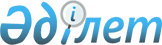 О внесении дополнения в постановление Правительства Республики Казахстан от 25 апреля 2003 года N 404
					
			Утративший силу
			
			
		
					Постановление Правительства Республики Казахстан от 11 августа 2004 года N 840. Утратило силу - постановлением Правительства Республики Казахстан от 26 июля 2007 года N 633.

       Сноска. Постановление Правительства Республики Казахстан от 11 августа 2004 года N 840 утратило силу постановлением Правительства Республики Казахстан от 26 июля 2007 года  N 633 .          Правительство Республики Казахстан постановляет: 

      1. Внести в  постановление  Правительства Республики Казахстан от 25 апреля 2003 года N 404 "О дивидендах на государственные пакеты акций и доходах на государственные доли участия в организациях" (САПП Республики Казахстан, 2003 г., N 18, ст. 184) следующее дополнение: 

      пункт 1 дополнить подпунктом 2-1) следующего содержания:  

      "2-1) акционерное общество "Аграрная кредитная корпорация", сто процентов акций которого находится в республиканской собственности, осуществляющее кредитование сельских кредитных товариществ и участвующее в уставных капиталах сельских кредитных товариществ, освобождается от выплаты дивидендов по государственному пакету акций до полного формирования резервного капитала в размере 10 процентов от уставного капитала общества;". 

      2. Настоящее постановление вступает в силу со дня подписания.        Исполняющий обязанности 

      Премьер-Министра 

      Республики Казахстан 
					© 2012. РГП на ПХВ «Институт законодательства и правовой информации Республики Казахстан» Министерства юстиции Республики Казахстан
				